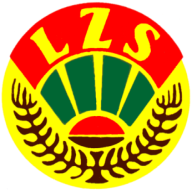 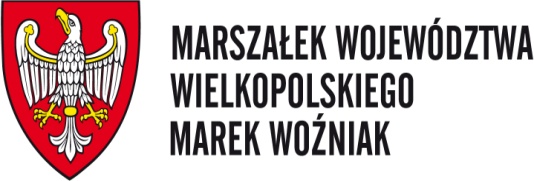 REGULAMINOLIMPIADY WIEDZY TURYSTYCZNO - KRAJOZNAWCZEJ MIESZKAŃCÓW WSIVII ETAP  WSPÓŁZAWODNICTWA TURYSTYCZNEGO POWIATÓW WOJEWÓDZTWA WIELKOPOLSKIEGO O PUCHAR MARSZAŁKA WOJEWÓDZTWA WIELKOPOLSKIEGOI CELPropagowanie piękna ziemi ojczystej jej przeszłości i teraźniejszości. Popularyzacja krajoznawstwa i turystyki w śród mieszkańców wsi i małych miast. Promocja czynnego wypoczynku.II ORGANIZATORZYDepartament Sportu i Turystyki Urzędu Marszałkowskiego w Poznaniu.Wielkopolskie Zrzeszenie Ludowe Zespoły Sportowe w Poznaniu.Miasto LesznoSzkoła Podstawowa nr 13 z Oddziałami Integracyjnymi im. Króla Stanisława Leszczyńskiego 
w LesznieHKS Azymut MochyIII TERMIN I MIEJSCE    Finał Wojewódzki odbędzie się 3.10.2020 r o godz. 10:30 w Lesznie (SP 13; ul. Tadeusza Rejtana 1)Eliminacje powiatowe zgodnie z kalendarzem imprez do 15.10.2020r.Finał ogólnopolski - termin i miejsce ustali KZ LZS - przewidywany to  listopad 2020 Zakopane – 2 reprezentacje powiatowe IV UCZESTNICTWOW Finale Wojewódzkim powiat reprezentowany jest przez imienne 3 osobowe drużyny- ilość drużyn dowolna. Każdy uczestnik winien posiadać przybory do pisania, kompas i dokument potwierdzający tożsamość. Za aktualne badania lekarskie odpowiedzialni są kierownicy ekip.V ZGŁOSZENIAZgłoszenia reprezentacji powiatowych prosimy kierować na adres WZ LZS w Poznaniu tel.618760020 mail:monika@lzs-wlkp.pl do dnia 25.09.2020VI PROGRAM I PUNKTACJAFinał wojewódzki olimpiady obejmował będzie następujące konkurencje:l. Test krajoznawczy z elementami topografii oraz pomocy przed medycznej - 50 pytań- wiedza krajoznawcza o Wielkopolsce - 10 pytań- wiedza krajoznawcza o kraju - 30 pytań- wiedza z zakresu znajomości znaków topograficznych i określania sytuacji na mapie - 10 pytańZa każdą prawidłową odpowiedź uczestnik otrzymuje 2 pkt. Za błędną lub jej brak – 0 pkt. Czas odpowiedzi na wszystkie pytania – 30 min. Test krajoznawczy zostanie przygotowany w oparciu o następującą literaturę: „Słownik Geograficzno-Krajoznawczy Polski", „Przewodnik po Polsce", „Słownik Geograficzno-Krajoznawczy Wielkopolski".2. Kolarski tor sprawnościowy wygrywa uczestnik, który ma najmniejszą ilość punktów karnych, a w przypadku jednakowej ilości punktów - krótszy czas przejazdu. Zwycięzca otrzyma 50 pkt, a każdy następny o 1 pkt mniej.3. W marszu na orientację uczestnicy będą startować w kolejności losowej. Zadanie polega na pokonaniu wyznaczonej trasy o długości około 1,5 km, odnalezieniu w określonej kolejności wszystkich punktów kontrolnych, uzyskaniu na nich potwierdzenia pobytu i przybycia na metę w określonym czasie. Zwycięzca otrzyma 50 pkt, a każdy następny o 1 pkt mniej.4. O kolejności miejsc w finale wojewódzkim olimpiady decydować będzie suma punktów uzyskanych we wszystkich konkurencjach finału. Uczestnik może zdobyć maksymalnie 200 pkt. Na punktację powiatu składa się suma punktów uzyskanych indywidualnie przez trzech członków jednej drużyny.VII ZASADY FINANSOWANIAKoszty organizacyjne finału wojewódzkiego pokrywają organizatorzy, natomiast koszty dojazdu na finał i organizacji eliminacji organizatorzy niższych szczebli.VIII NAGRODYZa miejsca I - VI dyplomy i nagrody rzeczowe. Najlepsi uczestnicy  8 osób reprezentujących 2 powiaty będzie reprezentować Województwo Wielkopolskie w finale ogólnopolskim. Sprawy sporne bądź nie ujęte w regulaminie będą rozstrzygane przez komandora imprezy. Uczestnicy imprezy, członkowie LZS, objęci są ubezpieczeniem zawartym przez Wielkopolskie Zrzeszenie LZS w Poznaniu.Ochrona danych osobowych:Wszyscy uczestnicy biorący udział w zawodach  wyrażają zgodę na przetwarzanie danych osobowych oraz wizerunku do celów związanych z realizacją zadania, innych imprez Organizatora oraz do celów marketingowych Organizatora.  Administratorem danych jest Organizator – Wielkopolskie Zrzeszenie LZS. Dane osobowe zawodników będą wykorzystywane zgodnie z warunkami określonymi w ustawie z dnia 10 maja 2018r. o ochronie danych osobowych  (Dz.U. z 24.05.2018r.poz.1000).ORGANIZATORZY 